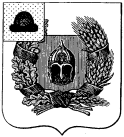 Совет депутатов Александро-Невского городского поселения Александро-Невского муниципального районаРязанской областиР Е Ш Е Н И Е О предварительных итогах социально-экономического развития муниципального образования – Александро-Невское городское поселение за январь-сентябрь 2019 года и ожидаемых итогах социально-экономического развития за 2019 финансовый год            Рассмотрев проект предварительных итогов социально-экономического развития муниципального образования – Александро-Невское городское поселение за январь-сентябрь 2019 года и ожидаемых итогов социально-экономического развития за 2019 финансовый год, внесенный главой Александро-Невского городского поселения, Совет депутатов Александро-Невского городского поселения РЕШИЛ:           1. Утвердить предварительные итоги социально-экономического развития муниципального образования – Александро-Невское городское поселение за январь-сентябрь 2019 года и ожидаемые итоги социально-экономического развития за 2019 финансовый год согласно приложению.            2. Опубликовать данное решение в Информационном бюллетене Александро-Невского городского поселения.           3. Настоящее решение вступает в силу со дня его обнародования.Глава Александро-Невского городскогопоселения, председатель Совета депутатовАлександро-Невского городского поселения                                                           В.А. УшаковаПриложение к решению Совета депутатов Александро-Невского городского поселения от 20.12.2019 г.  № 117Предварительные итоги социально-экономического развития муниципального образования – Александро-Невское городское поселение за январь-сентябрь 2019 года и ожидаемые итоги социально-экономического развитияза 2019 финансовый годПрогноз разработан по основным показателям в двух вариантах на основе анализа тенденций социально-экономического развития района в январе-сентябре 2019 года, за 2019 год с учетом сценарных условий функционирования экономики области и методических рекомендаций, разработанных Минэкономразвития России.Социально-экономическое положение муниципального образования в январе-сентябре  2019 года, за 2019 годДемографическая ситуацияПо оценке, численность постоянного населения поселения по состоянию на 01.10.2019 года составила 3,6 тыс. человек.Промышленное производствоЗа  2019 год крупными и средними организациями с основными видами деятельности должно быть отгружено товаров собственного производства и выполнено услуг собственными силами на 2,1  млн. рублей, «производство и распределение электроэнергии, газа и пара; конд.воздуха» – на 0,26 млн. рублей.СтроительствоПостроена автомобильная дорога в микрорайоне «Северный» р.п. Александро-Невский Александро-Невского района Рязанской области на общую сумму 14 883 540  рублей. Построена станция озонокислородной подготовки артезианской воды  по адресу: Рязанская область, р.п. Александро-Невский, пер. Почтовый на общую стоимость 4 330 464 рублей.Рынок товаров и услугВ 2019 году оборот розничной торговли (без общественного питания) составит  541,2 млн. рублей.Платные услуги населению.   Объем  платных   услуг,   оказанных  населению крупными и средними организациями за 9 месяцев 2019 года составил 4511,0 тыс. рублей. ИнвестицииНа развитие экономики и социальной сферы Александро-Невского городского поселения использовано инвестиций в основной капитал на сумму 20,8 тыс. рублей, или  на 945,5 % больше, чем в 2018 году.Труд и занятостьВ 2019 году численность трудовых ресурсов составила 2130 человек .По состоянию на 01.10.2019 года в органах службы занятости состоит на учете 53 человека не занятых трудовой деятельностью граждан, которые имели статус официального безработного.Средняя начисленная заработная плата в крупных и средних организациях Александро-Невского городского поселения в 2019 году составила 26283,30 рублей и увеличилась по сравнению с 2018 годом на 3,6 %.    от 20 декабря 2019 г.                      р.п. Александро-Невский                        №  117